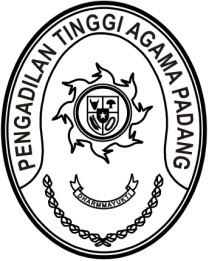 S  U  R  A  T      T  U  G  A  SNomor : W3-A/        /PP.01.3/11/2022Menimbang 	: 	bahwa Biro Keuangan Mahkamah Agung RI akan melaksanakan kegiatan revisi Pedoman Akuntansi Berbasis Akrual dan Pelaporan Keuangan Versi SAKTI yang diikuti antara lain oleh Aparatur Pengadilan Tinggi Agama Padang; Dasar 	:   Daftar Isian Pelaksanaan Anggaran Pengadilan Tinggi Agama Padang Nomor SP DIPA-005.01.2.401900/2022 tanggal 17 November 2021;MEMBERI TUGASKepada 	: 	Nama	:	Mukhlis, S.H.		NIP	:	197302242003121002		Pangkat/Gol. Ru	:	Pembina Tk. I (IV/b)		Jabatan	:	Kepala Bagian Umum dan Keuangan		Unit Kerja	: Pengadilan Tinggi Agama PadangUntuk	:Pertama	:	Mengikuti kegiatan revisi Pedoman Akuntansi Berbasis Akrual dan Pelaporan Keuangan Versi SAKTI pada tanggal 13 s.d. 16 Desember 2022 di Hotel Jatibening, Bekasi, Jawa Barat;Kedua	:	Segala biaya yang timbul untuk pelaksanaan tugas ini dibebankan pada DIPA Pengadilan Tinggi Agama Padang Tahun Anggaran 2022.       9 Desember 2022       Ketua,Dr. Drs. H. Pelmizar, M.H.I.							NIP. 195611121981031009